Vadovaudamasi Lietuvos Respublikos vietos savivaldos įstatymo 16 straipsnio 2 dalies 40 punktu, atsižvelgdama į Pagėgių savivaldybės strateginį veiklos planą, patvirtintą Pagėgių savivaldybės tarybos 2016 m. vasario 18 d. sprendimu Nr. T-41 „Dėl Pagėgių savivaldybės 2016−2018 metų strateginio veiklos plano patvirtinimo“, Pagėgių savivaldybės taryba n u s p r e n d ž i a:Pritarti projekto „Mokyklų tinklo efektyvumo didinimas Pagėgių Algimanto Mackaus gimnazijoje“ paraiškos rengimui ir projekto veiklų vykdymui, pagal 2014−2020 m. Europos Sąjungos fondų investicijų veiksmų programos 9 prioriteto „Visuomenės švietimas ir žmogiškųjų išteklių potencialo didinimas“ 09.1.3-CPVA-R-724 priemonę „Mokyklų tinklo efektyvumo didinimas“.Numatyti savivaldybės biudžete 7,5 procentų lėšų nuo projekto tinkamų finansuoti išlaidų vertės ir padengti netinkamas projektui įgyvendinti būtinas išlaidas ir tinkamas išlaidas, kurių nepadengia projekto finansavimas.Užtikrinti projekto veiklų tęstinumą 5 metus po projekto įgyvendinimo pabaigos.Sprendimą paskelbti Teisės aktų registre ir Pagėgių savivaldybės interneto svetainėje www.pagegiai.lt.Šis sprendimas gali būti skundžiamas Lietuvos Respublikos administracinių bylų teisenos įstatymo nustatyta tvarka.Meras 										        Virginijus Komskis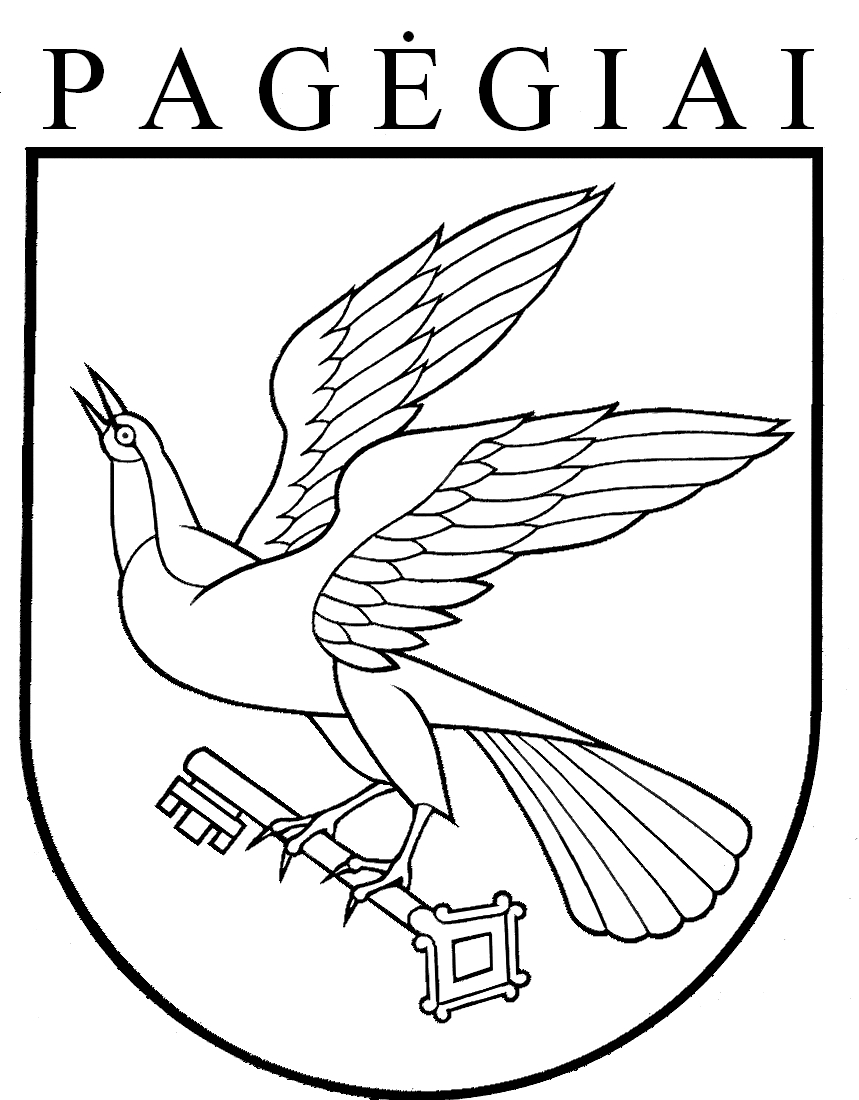 Pagėgių savivaldybės tarybasprendimasdėl pritarimo projekto „Mokyklų tinklo efektyvumo didinimas Pagėgių Algimanto Mackaus gimnazijoje“ paraiškos rengimui, veiklų vykdymui ir lėšų skyrimui2017 m. birželio 29 d. Nr. T-100Pagėgiai